Муниципальное автономное общеобразовательное учреждение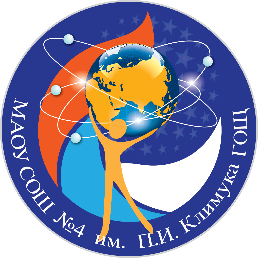 средняя общеобразовательная школа №4 имени П.И. Климукагородского округа Щёлково 141108, РФ, Московская область, г. о. Щёлково, г. Щёлково, ул. Центральная, стр. 23. 56 6-72-45,  shel_school4@mosreg.ru  ДИДАКТИЧЕСКАЯ ИГРА ДЛЯ ПОНИМАНИЯ ИДЕЙ УСТОЙЧИВОГО РАЗВИТИЯ «ШКОЛА ЮНОГО ЭКОЛОГА»Разработала :Балашова Наталья Александровна, воспитатель высшей квалификационной категорииМАОУ СОШ №4 имени П.И. Климука ГОЩ структурное подразделение «Детский сад «Светлячок»»го.Щёлково	Дидактическая игра для понимания идей устойчивого развития позволяет нам решить многие задачи. Это и воспитание любви к природе, бережное отношение к ней, развитие сопереживания к бедам природы, желание бороться за ее сохранение, формирование знаний об энергосбережении, о материальных ресурсах, понимание взаимосвязей в обществе и окружающей среде.Основной целью данной игры является формирование у дошкольников экологического мировоззрения. Вызвать стремление деятельности школьников по защите природы, дать установку на выполнение некоторых мероприятий по охране природы, сохранению ее ресурсов.Прежде, чем приступить к игре, необходима предварительная работа с детьми. Нужно объяснить детям, что планета Земля – это наш общий дом, каждый человек, живущий в нём, должен заботливо и бережно относиться к нему, сохраняя все его ценности и богатства.Провести беседы такие, как «Как нужно экономить тепло в доме?», «Откуда в доме берется тепло?», «Как добыть воду для питья?», «Закрывай покрепче кран, чтоб не вытек океан», «Что такое электрический ток и откуда он берется?», «Для чего нужно беречь электричество?» и т.п.В комплекте игры 5 сюжетных карт и «Экомобиль»На главной карте изображена «Школа юного эколога», окна школы сделаны из пластиковых крышек, которые легко откручиваются и закручиваются. После предварительной работы, воспитатель предлагает ребенку стать Юным экологом, но для этого ему необходимо пройти школу и получить документ об успешном окончании. Желающий пройти обучение, должен выполнить 5 заданий. Каждое задание скрывается в окошке. Ребенок откручивает первую крышку и смотрит, какое задание ему нужно выполнить. На крышке изображена цифра, которая указывает, куда следует отправляться.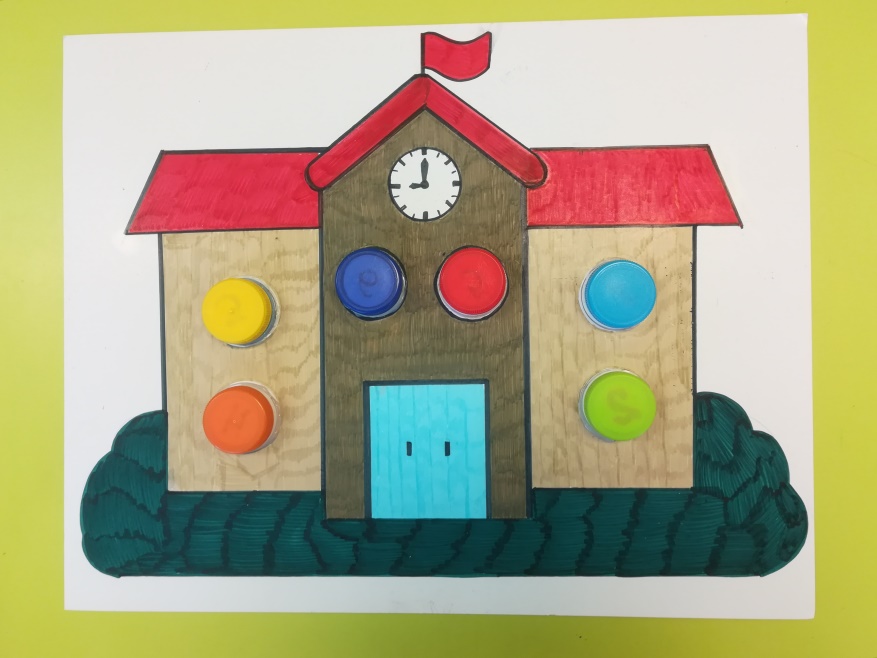 Цифра 1 отправляет ребенка к карте №1. На карте изображен лес. Ведущий объясняет участнику, что он попал в лес, где нужно выполнить добрые и полезные дела для леса. Ребенок самостоятельно выполняет задание.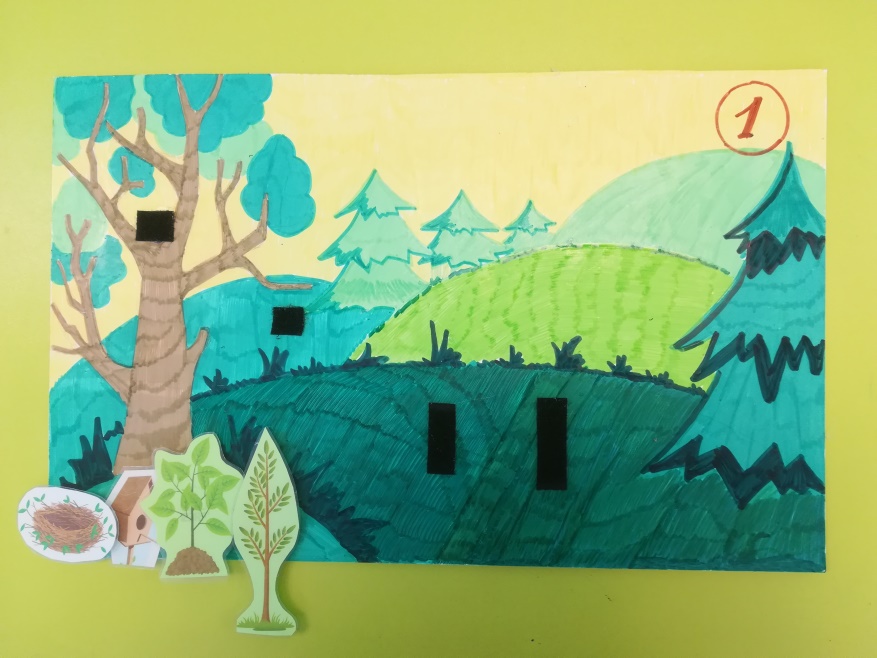 Выполнив первое задание, участник  открывает следующее окошко, смотрит какая цифра и следует ей.Цифра 2. Ребенок попадает на берег моря, он видит, что на берегу много мусора. Воспитатель знакомит  ребенка с  заданием, которое нужно выполнить. На данном этапе необходимо  собрать мусор и рассортировать его правильно по контейнерам. 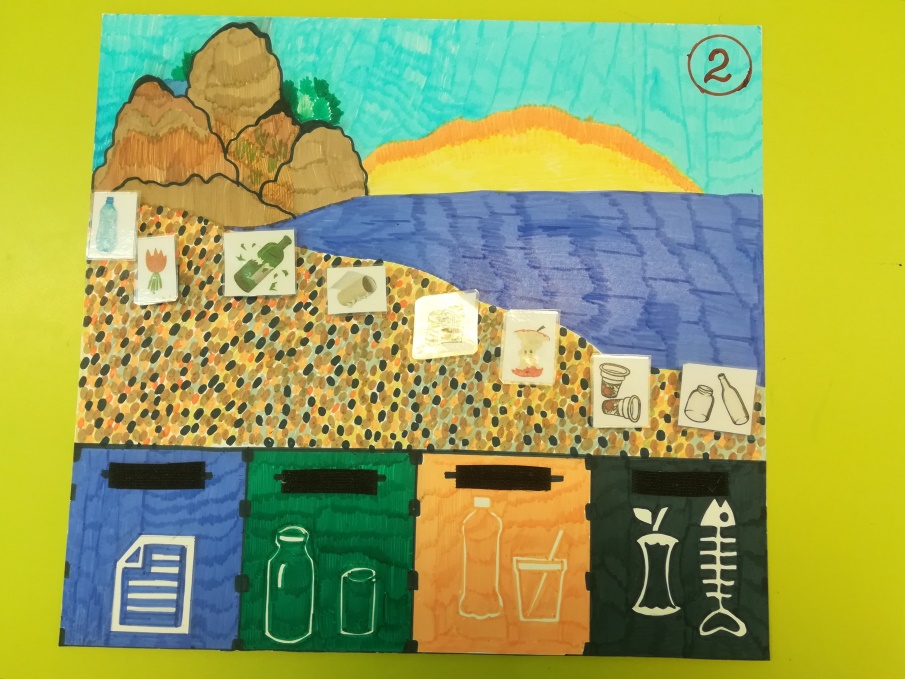 Выполнив второе задание, участник отправляется в школу и получает следующую цифру, которая указывает его маршрут.Цифра 3 оправляет ребенка в квартиру, где ему необходимо вспомнить, какими природными ресурсами пользуется человек и как нужно бережно относиться к ним. Ученик должен закрыть окно, чтобы тепло не уходило на улицу,   поменять обыкновенную лампочку на энергосберегающую. Это поможет нам сохранить энергию и тепло. Закрыть кран, чтобы вода не капала из него, что приведёт к сохранению  водных ресурсов.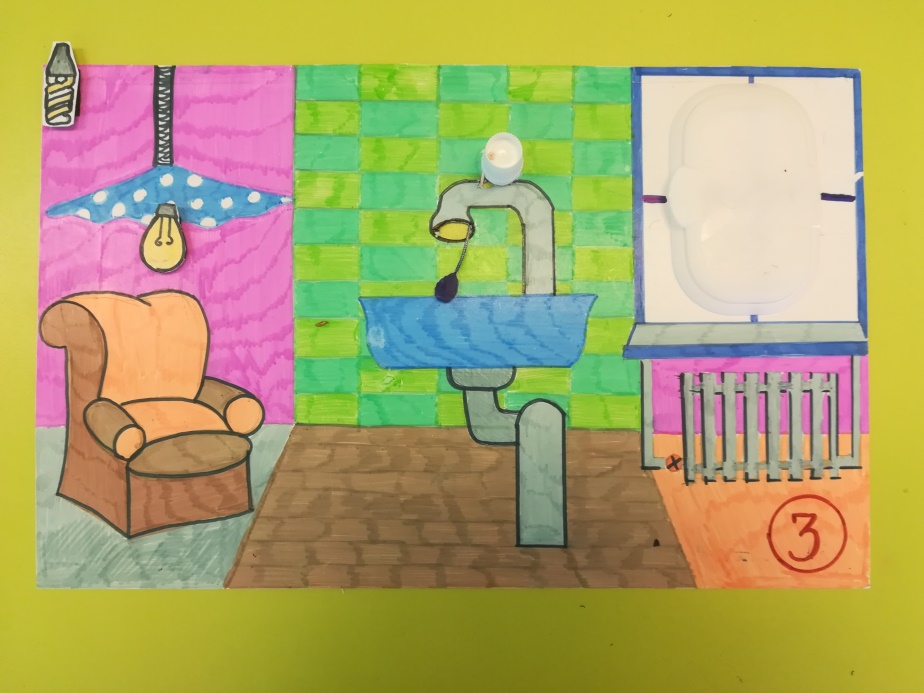 Следующая цифра предлагает ребенку отправиться к картине №4. На ней изображено несколько сюжетов. Ребёнку даётся задание: обозначить сюжет красным сигналом, который вызывает у него чувство тревоги за природу, зеленым  обозначить сюжет, который вызывает чувство радости и спокойствия.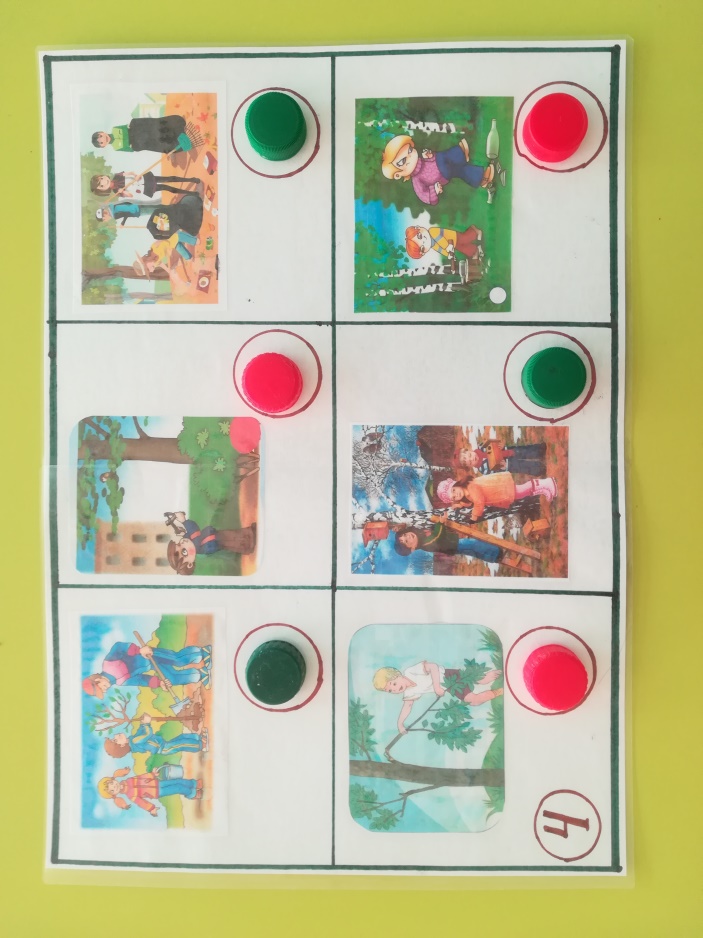 Последняя цифра указывает на 5 задание. Ребенку предлагается  стать водителем «Экомобиля» и собрать макулатуру на тротуаре. В результате выполненного задания, ученик получает чистую бумагу, относит ее в школу, где на ней ему выписывают диплом об успешном окончании школы.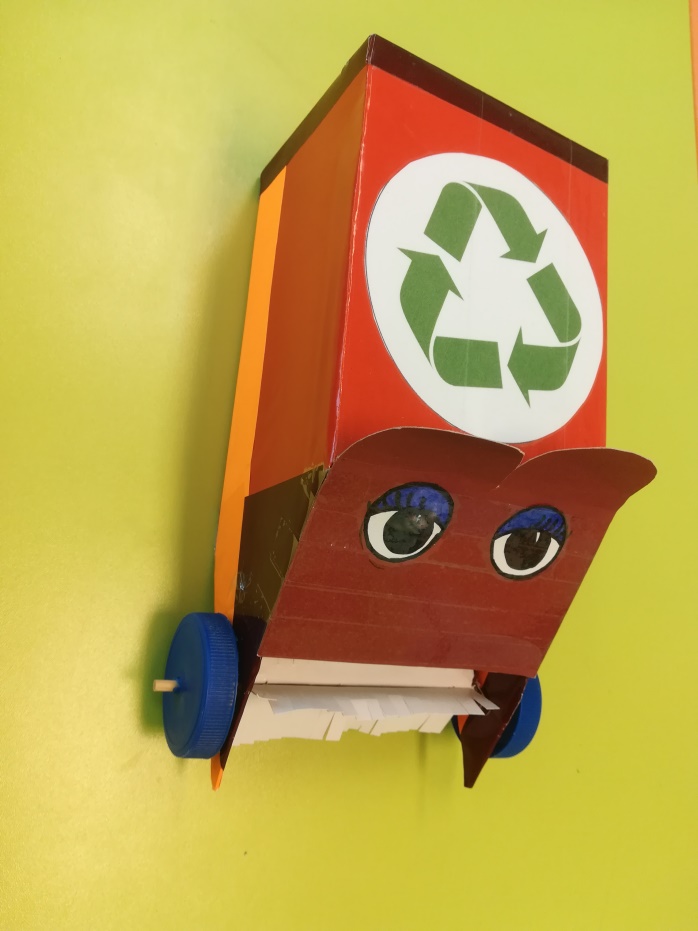 	Шестое окошко дает возможность ребенку получить награду. Открутив крышку, ребенок берет «медаль юного эколога».В ходе игры педагог решает следующие образовательные задачи:Формирование основ экологического сознания у детей.Понимание взаимосвязей в обществе и окружающей среде.Привлечение к проблемам  экономии  энергоресурсов, охране окружающей среды.Воспитание бережного отношения к природе, умение заботиться о ней. 	Данная игра частично состоит из вторсырья. Это также стимулирует детей к пониманию того, что мусор не всегда является мусором, ему можно дать вторую жизнь и превратить его в увлекательную игру, тем самым спасая планету от загрязнения. 